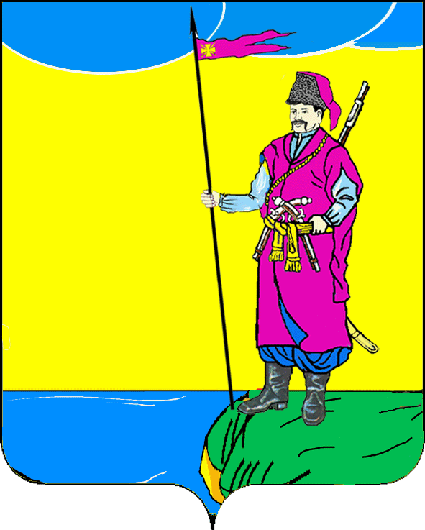 СоветПластуновского сельского поселенияДинского района РЕШЕНИЕот 31.05.2022 г. 									№ 151-45/4станица ПластуновскаяОб утверждении отчета об исполнениибюджета Пластуновского сельского поселенияДинского района за 2021 годВ соответствии со статьями  264.2,  264.5, 264.6 Бюджетного кодекса Российской Федерации, статьями 26, 73 Устава Пластуновского сельского поселения Динского района, статьями 31, 32 Положения о бюджетном устройстве и бюджетном процессе в Пластуновском сельском поселении, утвержденного решением Совета Пластуновского сельского поселения Динского района от 23.12.2005 № 18 с изменениями, внесенными решениями  Совета Пластуновского сельского поселения Динского района от  30.10.2012 г № 203, 27.11.2014 г. № 12, 29.04.2015 г. № 42, 06.02.2019 г. № 249-62/3 Совет Пластуновского сельского поселения РЕШИЛ:1. Утвердить отчет об исполнении бюджета Пластуновского сельского поселения за 2021 год  по доходам в сумме 96 190,6 тыс. рублей, по расходам  в сумме 99 694,8 тыс. рублей:	1) Доходы бюджета Пластуновского сельского поселения Динского района за 2021 год согласно приложению 1  к настоящему решению;2) Доходы бюджета Пластуновского сельского поселения Динского района за 2021 год по кодам видов доходов, подвидов доходов, классификации операций сектора государственного управления, относящихся к доходам местного бюджета согласно приложению 2 к настоящему решению;3) Расходы бюджета Пластуновского сельского поселения Динского района за 2021 год по ведомственной структуре расходов согласно  приложению 3  к настоящему  решению;	4) Расходы бюджета Пластуновского сельского поселения Динского района за 2021 год по разделам и подразделам классификации расходов бюджета согласно  приложению  4 к настоящему решению;	5) Источники финансирования дефицита бюджета Пластуновского сельского поселения Динского района за 2021 год по кодам классификации источников финансирования дефицитов бюджетов согласно  приложению 5 к настоящему решению;	6) Расходование средств резервного фонда администрации Пластуновского сельского поселения за 2021 год согласно приложению 6 к настоящему  решению;	7) Расходование бюджета Пластуновского сельского поселения Динскеого района в 2021 году на исполнение муниципальных программ Пластуновского сельского поселения Динского района согласно приложению 7 к настоящему  решению;	8) Сведения о численности муниципальных служащих, работников муниципальных учреждений Пластуновского сельского поселения и фактических расходах на их денежное содержание согласно приложению 8 к настоящему  решению.2. Администрации Пластуновского сельского поселения опубликовать настоящее постановление в газете «Пластуновские известия» и разместить на официальном сайте Пластуновского сельского поселения в информационно-телекоммуникационной сети «Интернет» (вкладка «Администрация», раздел «Финансы и бюджет», подраздел «Годовые и квартальные отчеты об исполнении бюджета поселения»).3. Настоящее решение вступает в силу со дня его опубликования.Председатель Совета Пластуновского сельского поселения							М.Г.КулишГлава Пластуновского сельского поселения							С.К.ОлейникПРИЛОЖЕНИЕ № 1УТВЕРЖДЕНРешением Совета муниципального образования Пластуновское сельское поселение Динского  районаот 31.05.2022 г. № 151-45/4Доходы бюджета Пластуновского сельского поселения Динского района за 2021 год (тыс. рублей)Начальник финансового отдела 											С.М. АлексееваПРИЛОЖЕНИЕ № 2УТВЕРЖДЕНРешением Совета муниципального образования Пластуновское сельское поселение Динского  районаот 31.05.2022 г. № 151-45/4Доходы бюджета Пластуновского сельского поселения Динского района за 2021 годпо кодам видов доходов, подвидов доходов, классификации операций сектора государственного управления, относящихся к доходам местного бюджета(тыс. рублей)Начальник финансового отдела 											С.М. АлексееваПРИЛОЖЕНИЕ № 3УТВЕРЖДЕНРешением Совета муниципального образования Пластуновское сельское поселение Динского  районаот 31.05.2022 г. № 151-45/4Расходы бюджета Пластуновского сельского поселения Динского района за 2021 годпо ведомственной структуре расходов(тыс. рублей)Начальник финансового отдела 										С.М. АлексееваПРИЛОЖЕНИЕ № 4УТВЕРЖДЕНРешением Совета муниципального образования Пластуновское сельское поселение Динского  районаот 31.05.2022 г. № 151-45/4Расходы бюджета Пластуновского сельского поселения Динского района за 2021 годпо разделам и подразделам классификации расходов бюджета(тыс. рублей)Начальник финансового отдела 										С.М. АлексееваПРИЛОЖЕНИЕ № 5УТВЕРЖДЕНРешением Совета муниципального образования Пластуновское сельское поселение Динского  районаот 31.05.2022 г. № 151-45/4Источники финансирования дефицита бюджета Пластуновского сельского поселения Динского района за 2021 год по кодам классификации источников финансирования дефицитов бюджетов(тыс. рублей)Начальник финансового отдела 										С.М. АлексееваПРИЛОЖЕНИЕ № 6УТВЕРЖДЕНРешением Совета муниципального образования Пластуновское сельское поселение Динского  районаот 31.05.2022 г. № 151-45/4Расходование средств резервного фондаадминистрации Пластуновского сельского поселения за 2021 год(тыс. рублей)Начальник финансового отдела					С.М. АлексееваПРИЛОЖЕНИЕ № 7УТВЕРЖДЕНРешением Совета муниципального образования Пластуновское сельское поселение Динского  районаот 31.05.2022 г. № 151-45/4Расходование бюджета Пластуновского сельского поселения Динскеого района в 2021 году на исполнение муниципальных программ Пластуновского сельского поселения Динского района(тыс. рублей)Начальник финансового отдела						С.М.АлексееваПРИЛОЖЕНИЕ № 8УТВЕРЖДЕНРешением Совета муниципального образования Пластуновское сельское поселение Динского  районаот 31.05.2022 г. № 151-45/4СведенияО численности муниципальных служащих, работников муниципальных учреждений Пластуновского сельского поселения и фактических расходах на их денежное содержаниеЧисленность муниципальных служащих и работников муниципальных учреждений Пластуновского сельского поселения за 2021 год составила 48 человека, в том числе по учреждениям:- администрация Пластуновского сельского поселения Динского района - 10 человек;в том числе муниципальных служащих - 9 человек;- муниципальное бюджетное учреждение «Культурно-досуговое объединение ст.Пластуновской» - 23 человек;- муниципальное бюджетное учреждение по физическому развитию, спорту и молодежной политике Пластуновского сельского поселения «Лидер» - 2 человека;- муниципальное казенное учреждение «Обеспечение хозяйственного обслуживания Пластуновского сельского поселения» - 13 человек;	Фактические расходы на денежное содержание муниципальных служащих и работников муниципальных учреждений Пластуновского сельского поселения за 2021 год составила 20 432,3 тыс. рублей.Начальник финансового отдела						С.М.АлексееваНаименование показателяКод классификации доходаБюджет утвержден  решением Совета Пластуновского сельского поселения Динского района от 18.12.2020 г. № 81-22/4 (с последующими изменениями)Кассовое исполнение за 2021 годДОХОДЫ ВСЕГО97 277,796 190,6Федеральное казначейство1005 559,75 786,7Акцизы по подакцизным товарам (продукции), производимым на территории Российской Федерации100 1 03 02000 01 0000 1105 559,75 786,7Доходы от уплаты акцизов на дизельное топливо, подлежащие распределению между бюджетами субъектов Российской Федерации и местными бюджетами с учетом установленных дифференцированных нормативов отчислений в местные бюджеты100 1 03 02230 01 0000 1102 434,72 671,5Доходы от уплаты акцизов на моторные масла для дизельных и (или) карбюраторных (инжекторных) двигателей, подлежащие распределению между бюджетами субъектов Российской Федерации и местными бюджетами с учетом установленных дифференцированных нормативов отчислений в местные бюджеты100 1 03 02240 01 0000 11025,018,8Доходы от уплаты акцизов на автомобильный бензин, подлежащие распределению между бюджетами субъектов Российской Федерации и местными бюджетами с учетом установленных дифференцированных нормативов отчислений в местные бюджеты100 1 03 02250 01 0000 1103 100,03 552,0Доходы от уплаты акцизов на прямогонный бензин, подлежащие распределению между бюджетами субъектов Российской Федерации и местными бюджетами с учетом установленных дифференцированных нормативов отчислений в местные бюджеты100 1 03 02260 01 0000 1100,0- 455,6Федеральная налоговая служба18237 335,938 252,1Налог на доходы физических лиц182 1 01 02000 01 0000 11020 795,221 243,8Налог на доходы физических лиц с доходов, источником которых является налоговый агент, за исключением доходов, в отношении которых исчисление и уплата налога осуществляются в соответствии со статьями 227, 227.1 и 228 Налогового кодекса Российской Федерации182 1 01 02010 01 0000 11020 219,120 633,8Налог на доходы физических лиц с доходов, полученных от осуществления деятельности физическими лицами, зарегистрированными в качестве индивидуальных предпринимателей, нотариусов, занимающихся частной практикой, адвокатов, учредивших адвокатские кабинеты, и других лиц, занимающихся частной практикой в соответствии со статьей 227 Налогового кодекса Российской Федерации182 1 01 02020 01 0000 110213,3220,5Налог на доходы физических лиц с доходов, полученных физическими лицами в соответствии со статьей 228 Налогового кодекса Российской Федерации182 1 01 02030 01 0000 110272,8287,3Налог на доходы физических лиц в виде фиксированных авансовых платежей с доходов, полученных физическими лицами, являющимися иностранными гражданами, осуществляющими трудовую деятельность по найму на основании патента в соответствии со статьей 227.1 Налогового кодекса Российской Федерации182 1 01 02040 01 0000 11090,0102,2Налоги на совокупный доход182 1 05 00000 00 0000 0001 609,71 612,4Единый сельскохозяйственный налог182 1 05 03000 01 0000 1101 609,71 612,4Единый сельскохозяйственный налог182 1 05 03010 01 0000 1101 609,71 612,4Налоги на имущество182 1 06 00000 00 0000 00014 928,015 460,2Налог на имущество физических лиц182 1 06 01000 00 0000 1106 164,06 359,4Налог на имущество физических лиц, взимаемый по ставкам, применяемым к объектам налогообложения, расположенным в границах сельских поселений182 1 06 01030 10 0000 1106 164,06 359,4Земельный налог182 1 06 06000 00 0000 1108 764,09 100,8Земельный налог с организаций, обладающих земельным участком, расположенным в границах сельских поселений182 1 06 06033 10 0000 1102 179,02 200,9Земельный налог с физических лиц, обладающих земельным участком, расположенным в границах сельских поселений182 1 06 06043 10 0000 1106 585,06 899,9Задолженность и перерасчеты по отмененным налогам, сборам и иным обязательным платежам182 1 09 00000 00 0000 0000- 67,3Налоги на имущество182 1 09 04000 00 0000 1100- 67,3Земельный налог (по обязательствам, возникшим до 1 января 2006 года), мобилизуемый на территориях сельских поселений182 1 09 04053 10 0000 1100- 67,3Штрафы, санкции, возмещение ущерба182 1 16 00000 00 0000 0003,03,0Платежи в целях возмещения причиненного ущерба (убытков)182 1 16 10000 00 0000 1403,03,0Доходы от денежных взысканий (штрафов), поступающие в счет погашения задолженности, образовавшейся до 1 января 2020 года, подлежащие зачислению в бюджет муниципального образования по нормативам, действовавшим в 2019 году (доходы бюджетов сельских поселений за исключением доходов, направляемых на формирование муниципального дорожного фонда, а также иных платежей в случае принятия решения финансовым органом муниципального образования о раздельном учете задолженности)182 1 16 10123 01 0101 1403,03,0Администрация Пластуновского сельского поселения99254 382,152 151,8Доходы от использования имущества, находящегося в государственной и муниципальной собственности992 1 11 00000 00 0000 000488,5502,0Доходы от сдачи в аренду имущества, находящегося в оперативном управлении органов управления сельских поселений и созданных ими учреждений (за исключением имущества муниципальных бюджетных и автономных учреждений)992 1 11 05035 10 0000 120256,4256,4Доходы от сдачи в аренду имущества, составляющего казну сельских поселений (за исключением земельных участков)992 1 11 05075 10 0000 120227,6241,1Прочие поступления от использования имущества, находящегося в собственности сельских поселений (за исключением имущества муниципальных бюджетных и автономных учреждений, а также имущества муниципальных унитарных предприятий, в том числе казенных)992 1 11 09045 10 0000 1204,54,5Доходы от оказания платных услуг и компенсации затрат государства992 1 13 00000 00 0000 000245,0245,0Доходы от компенсации затрат государства992 1 13 02000 00 0000 130245,0245,0Прочие доходы от компенсации затрат бюджетов сельских поселений992 1 13 02995 10 0000 130245,0245,0Доходы от продажи материальных и нематериальных активов992 1 14 00000 00 0000 00047,547,5Доходы от реализации иного имущества, находящегося в собственности сельских поселений (за исключением имущества муниципальных бюджетных и автономных учреждений, а также имущества муниципальных унитарных предприятий, в том числе казенных), в части реализации основных средств по указанному имуществу992 1 14 02053 10 0000 41047,547,5Штрафы, санкции, возмещение ущерба992 1 16 00000 00 0000 00074,889,9Административные штрафы, установленные законами субъектов Российской Федерации об административных правонарушениях, за нарушение законов и иных нормативных правовых актов субъектов Российской Федерации992 1 16 02010 02 0000 1405,05,0Административные штрафы, установленные законами субъектов Российской Федерации об административных правонарушениях, за нарушение муниципальных правовых актов992 1 16 02020 02 0000 1403,03,0Штрафы, неустойки, пени, уплаченные в случае просрочки исполнения поставщиком (подрядчиком, исполнителем) обязательств, предусмотренных муниципальным контрактом, заключенным муниципальным органом, казенным учреждением сельского поселения992 1 16 07010 10 0000 14066,881,9Прочие неналоговые доходы 992 1 17 00000 00 0000 000480,0500,0Прочие неналоговые доходы 992 1 17 05000 00 0000 180480,0500,0Прочие неналоговые доходы бюджетов сельских поселений992 1 17 05050 10 0000 180480,0500,0Безвозмездные поступления992 2 00 00000 00 0000 00053 046,350 767,4Безвозмездные поступления от других бюджетов бюджетной системы Российской Федерации992 2 02 00000 00 0000 00053 046,350 767,4Дотации бюджетам бюджетной системы Российской Федерации992 2 02 10000 00 0000 1509 083,39 083,3Дотации бюджетам сельских поселений на выравнивание бюджетной обеспеченности из бюджета субъекта Российской Федерации992 2 02 15001 10 0000 1508 083,38 083,3Дотации бюджетам сельских поселений на выравнивание бюджетной обеспеченности из бюджетов муниципальных районов992 2 02 16001 10 0000 1501 000,01 000,0Субсидии бюджетам бюджетной системы Российской Федерации (межбюджетные субсидии)992 2 02 20000 00 0000 15042 614,840 335,9Субсидии бюджетам сельских поселений на реализацию программ формирования современной городской среды992 2 02 25555 10 0000 15025 047,825 047,8Прочие субсидии бюджетам сельских поселений992 2 02 29999 10 0000 15017 567,015 288,1Субвенции бюджетам бюджетной системы Российской Федерации992 2 02 30000 00 0000 150498,2498,2Субвенции бюджетам сельских поселений на выполнение передаваемых полномочий субъектов Российской Федерации992 2 02 30024 10 0000 1507,67,6Субвенции бюджетам сельских поселений на осуществление первичного воинского учета на территориях, где отсутствуют военные комиссариаты992 2 02 35118 10 0000 150490,6490,6Иные межбюджетные трансферты992 2 02 40000 00 0000 150850,0850,0Прочие межбюджетные трансферты, передаваемые бюджетам сельских поселений992 2 02 49999 10 0000 150850,0850,0Наименование показателяКод классификации доходаБюджет утвержден  решением Совета Пластуновского сельского поселения Динского района от 18.12.2020 г. № 81-22/4 (с последующими изменениями)Кассовое исполнение за 2021 годДОХОДЫ ВСЕГО97 277,796 190,6Налоговые и неналоговые доходы1 00 00000 00 0000 00044 231,445 423,2Налоги на прибыль, доходы1 01 00000 00 0000 00020 795,221 243,8Налог на доходы физических лиц1 01 02000 01 0000 11020 795,221 243,8Налог на доходы физических лиц с доходов, источником которых является налоговый агент, за исключением доходов, в отношении которых исчисление и уплата налога осуществляются в соответствии со статьями 227, 227.1 и 228 Налогового кодекса Российской Федерации1 01 02010 01 0000 11020 219,120 633,8Налог на доходы физических лиц с доходов, полученных от осуществления деятельности физическими лицами, зарегистрированными в качестве индивидуальных предпринимателей, нотариусов, занимающихся частной практикой, адвокатов, учредивших адвокатские кабинеты, и других лиц, занимающихся частной практикой в соответствии со статьей 227 Налогового кодекса Российской Федерации1 01 02020 01 0000 110213,3220,5Налог на доходы физических лиц с доходов, полученных физическими лицами в соответствии со статьей 228 Налогового кодекса Российской Федерации1 01 02030 01 000 110272,8287,3Налог на доходы физических лиц в виде фиксированных авансовых платежей с доходов, полученных физическими лицами, являющимися иностранными гражданами, осуществляющими трудовую деятельность по найму на основании патента в соответствии со статьей 227.1 Налогового кодекса Российской Федерации1 01 02040 01 0000 11090,0102,2Налоги на товары (работы, услуги), реализуемые на территории Российской Федерации1 03 00000 00 0000 0005 559,75 786,7Акцизы по подакцизным товарам (продукции), производимым на территории Российской Федерации1 03 02000 01 0000 1105 559,75 786,7Доходы от уплаты акцизов на дизельное топливо, подлежащие распределению между бюджетами субъектов Российской Федерации и местными бюджетами с учетом установленных дифференцированных нормативов отчислений в местные бюджеты1 03 02230 01 0000 1102 434,72 671,5Доходы от уплаты акцизов на моторные масла для дизельных и (или) карбюраторных (инжекторных) двигателей, подлежащие распределению между бюджетами субъектов Российской Федерации и местными бюджетами с учетом установленных дифференцированных нормативов отчислений в местные бюджеты1 03 02240 01 0000 11025,018,8Доходы от уплаты акцизов на автомобильный бензин, подлежащие распределению между бюджетами субъектов Российской Федерации и местными бюджетами с учетом установленных дифференцированных нормативов отчислений в местные бюджеты1 03 02250 01 0000 1103 100,03 552,0Доходы от уплаты акцизов на прямогонный бензин, подлежащие распределению между бюджетами субъектов Российской Федерации и местными бюджетами с учетом установленных дифференцированных нормативов отчислений в местные бюджеты1 03 02260 01 0000 1100,0- 455,6Налоги на совокупный доход1 05 00000 00 0000 0001 609,71 612,4Единый сельскохозяйственный налог1 05 03000 01 0000 1101 609,71 612,4Единый сельскохозяйственный налог1 05 03010 01 0000 1101 609,71 612,4Налоги на имущество1 06 00000 00 0000 00014 928,015 460,2Налог на имущество физических лиц1 06 01000 00 0000 1106 164,06 359,4Налог на имущество физических лиц, взимаемый по ставкам, применяемым к объектам налогообложения, расположенным в границах сельских поселений1 06 01030 10 0000 1106 164,06 359,4Земельный налог1 06 06000 00 0000 1108 764,09 100,8Земельный налог с организаций, обладающих земельным участком, расположенным в границах сельских поселений1 06 06033 10 0000 1102 179,02 200,9Земельный налог с физических лиц, обладающих земельным участком, расположенным в границах сельских поселений1 06 06043 10 0000 1106 585,06 899,9Задолженность и перерасчеты по отмененным налогам, сборам и иным обязательным платежам1 09 00000 00 0000 0000- 67,3Налоги на имущество1 09 04000 00 0000 1100- 67,367,31 09 04053 10 0000 1100- 67,3Доходы от использования имущества, находящегося в государственной и муниципальной собственности1 11 00000 00 0000 000488,5502,0Доходы, получаемые в виде арендной либо иной платы за передачу в возмездное пользование государственного и муниципального имущества (за исключением имущества бюджетных и автономных учреждений, а также имущества государственных и муниципальных унитарных предприятий, в том числе казенных)1 11 05000 00 0000 120488,5502,0Доходы от сдачи в аренду имущества, находящегося в оперативном управлении органов управления сельских поселений и созданных ими учреждений (за исключением имущества муниципальных бюджетных и автономных учреждений)1 11 05035 10 0000 120256,4256,4Доходы от сдачи в аренду имущества, составляющего казну сельских поселений (за исключением земельных участков)1 11 05075 10 0000 120227,6241,1Прочие поступления от использования имущества, находящегося в собственности сельских поселений (за исключением имущества муниципальных бюджетных и автономных учреждений, а также имущества муниципальных унитарных предприятий, в том числе казенных)1 11 09045 10 0000 1204,54,5Доходы от оказания платных услуг и компенсации затрат государства1 13 00000 00 0000 000245,0245,0Доходы от компенсации затрат государства1 13 02000 00 0000 130245,0245,0Прочие доходы от компенсации затрат бюджетов сельских поселений1 13 02995 10 0000 130245,0245,0Доходы от продажи материальных и нематериальных активов1 14 00000 00 0000 00047,547,5Доходы от реализации имущества, находящегося в государственной и муниципальной собственности (за исключением движимого имущества бюджетных и автономных учреждений, а также имущества государственных и муниципальных унитарных предприятий, в том числе казенных)1 14 02000 00 0000 00047,547,5Доходы от реализации иного имущества, находящегося в собственности сельских поселений (за исключением имущества муниципальных бюджетных и автономных учреждений, а также имущества муниципальных унитарных предприятий, в том числе казенных), в части реализации основных средств по указанному имуществу1 14 02053 10 0000 41047,547,5Штрафы, санкции, возмещение ущерба1 16 00000 00 0000 00077,892,9Административные штрафы, установленные законами субъектов Российской Федерации об административных правонарушениях1 16 02000 02 0000 1408,08,0Административные штрафы, установленные законами субъектов Российской Федерации об административных правонарушениях, за нарушение законов и иных нормативных правовых актов субъектов Российской Федерации1 16 02010 02 0000 1405,05,0Административные штрафы, установленные законами субъектов Российской Федерации об административных правонарушениях, за нарушение муниципальных правовых актов1 16 02020 02 0000 1403,03,0Штрафы, неустойки, пени, уплаченные в соответствии с законом или договором в случае неисполнения или ненадлежащего исполнения обязательств перед государственным (муниципальным) органом, органом управления государственным внебюджетным фондом, казенным учреждением, Центральным банком Российской Федерации, иной организацией, действующей от имени Российской Федерации1 16 07000 00 0000 14066,881,9Штрафы, неустойки, пени, уплаченные в случае просрочки исполнения поставщиком (подрядчиком, исполнителем) обязательств, предусмотренных муниципальным контрактом, заключенным муниципальным органом, казенным учреждением сельского поселения1 16 07010 10 0000 14066,881,9Платежи в целях возмещения причиненного ущерба (убытков)1 16 10000 00 0000 1403,03,0Доходы от денежных взысканий (штрафов), поступающие в счет погашения задолженности, образовавшейся до 1 января 2020 года, подлежащие зачислению в бюджет муниципального образования по нормативам, действовавшим в 2019 году (доходы бюджетов сельских поселений за исключением доходов, направляемых на формирование муниципального дорожного фонда, а также иных платежей в случае принятия решения финансовым органом муниципального образования о раздельном учете задолженности)1 16 10123 01 0000 1403,03,0Прочие неналоговые доходы 1 17 00000 00 0000 000480,0500,0Прочие неналоговые доходы 1 17 05000 00 0000 180480,0500,0Прочие неналоговые доходы бюджетов сельских поселений1 17 05050 10 0000 180480,0500,0Безвозмездные поступления2 00 00000 00 0000 00053 046,350 767,4Безвозмездные поступления от других бюджетов бюджетной системы Российской Федерации2 02 00000 00 0000 00053 046,350 767,4Дотации бюджетам бюджетной системы Российской Федерации2 02 10000 00 0000 1509 083,39 083,3Дотации бюджетам сельских поселений на выравнивание бюджетной обеспеченности из бюджета субъекта Российской Федерации2 02 15001 10 0000 1508 083,38 083,3Дотации бюджетам сельских поселений на выравнивание бюджетной обеспеченности из бюджетов муниципальных районов2 02 16001 10 0000 1501 000,01 000,0Субсидии бюджетам бюджетной системы Российской Федерации (межбюджетные субсидии)2 02 20000 00 0000 15042 614,840 335,9Субсидии бюджетам сельских поселений на реализацию программ формирования современной городской среды2 02 25555 10 0000 15025 047,825 047,8Прочие субсидии бюджетам сельских поселений2 02 29999 10 0000 15017 567,015 288,1Субвенции бюджетам бюджетной системы Российской Федерации2 02 30000 00 0000 150498,2498,2Субвенции бюджетам сельских поселений на выполнение передаваемых полномочий субъектов Российской Федерации2 02 30024 10 0000 1507,67,6Субвенции бюджетам сельских поселений на осуществление первичного воинского учета на территориях, где отсутствуют военные комиссариаты2 02 35118 10 0000 150490,6490,6Иные межбюджетные трансферты2 02 40000 00 0000 150850,0850,0Прочие межбюджетные трансферты, передаваемые бюджетам сельских поселений2 02 49999 10 0000 150850,0850,0Наименование показателяВедомствоФКРКЦСРКВРБюджет утвержден  решением Совета Пластуновского сельского поселения Динского района от 18.12.2020 г. № 81-22/4 (с последующими изменениями)Кассовое исполнение за 2021 год% исполнения12345678ВСЕГО РАСХОДОВ102 315,999 694,897,4Администрация  Пластуновского сельского поселения992102 315,999 694,897,4Общегосударственные вопросы99201 0018 922,118 825,099,5Функционирование высшего должностного лица субъекта Российской Федерации и   муниципального образования99201 021 023,11 023,1100,0Обеспечение деятельности высшего органа исполнительной власти муниципального образования99201 0250000000001 023,11 023,1100,0Высшее должностное лицо муниципального образования99201 0250100000001 023,11 023,1100,0Расходы на обеспечение функций органов местного самоуправления99201 0250100001901 023,11 023,1100,0Расходы на выплаты персоналу в целях обеспечения выполнения функций государственными (муниципальными) органами, казенными учреждениями, органами управления государственными внебюджетными фондами99201 0250100001901001 023,11 023,1100,0Функционирование Правительства Российской Федерации, высших исполнительных органов государственной власти субъектов Российской Федерации, местных администраций99201 046 884,36 869,599,8Обеспечение деятельности администрации муниципального образования99201 0451000000006 884,36 861,999,8Обеспечение функционирования администрации муниципального образования99201 0451100000006 876,76 861,999,8Расходы на обеспечение функций органов местного самоуправления99201 0451100001906 876,76 861,999,8Расходы на выплаты персоналу в целях обеспечения выполнения функций государственными (муниципальными) органами, казенными учреждениями, органами управления государственными внебюджетными фондами99201 0451100001901006 634,56 634,5100,0Закупка товаров, работ и услуг для обеспечения государственных (муниципальных) нужд99201 045110000190200223,0208,393,4Иные бюджетные ассигнования99201 04511000019080019,219,199,5Административные комиссии99201 0451200000007,67,6100,0Осуществление отдельных полномочий Краснодарского края по образованию и организации деятельности административных комиссий99201 0451200601907,67,6100,0Закупка товаров, работ и услуг для обеспечения государственных (муниципальных) нужд99201 0451200601902007,67,6100,0Обеспечение деятельности финансовых, налоговых и таможенных органов финансового (финансово-бюджетного) надзора99201 06285,3285,3100,0Обеспечение деятельности контрольно-счетной палаты99201 067500000000285,3285,3100,0Осуществление отдельных полномочий поселений по осуществлению внешнего муниципального контроля за исполнением местных бюджетов99201 067590000000285,3285,3100,0Расходы на обеспечение функций органов местного самоуправления99201 067590000190285,3285,3100,0Межбюджетные трансферты 99201 067590000190500285,3285,3100,0Обеспечение проведения выборов и референдумов99201 07655,0655,0100,0Обеспечение деятельности администрации муниципального образования99201 075100000000655,0655,0100,0Проведение выборов и референдумов99201 075140000000655,0655,0100,0Расходы на обеспечение функций органов местного самоуправления99201 075140000190655,0655,0100,0Иные бюджетные ассигнования99201 075140000190800655,0655,0100,0Резервные фонды99201 1140,00,00,0Обеспечение деятельности администрации муниципального образования99201 11510000000040,00,00,0Финансовое обеспечение непредвиденных расходов99201 11515000000040,00,00,0Резервный фонд администрации муниципального образования99201 11515002059040,00,00,0Иные бюджетные ассигнования99201 11515002059080040,00,00,0Другие общегосударственные вопросы99201 1310 034,49 992,199,6Муниципальная программа Пластуновского сельского поселения Динского района ««О проведении работ по уточнению записей в похозяйственных книгах в сельском поселении»99201 130100000000135,4135,3100,0Проведение уточнения записей в похозяйственных книгах, учета скота и птицы на территории Пластуновского сельского поселения99201 130100100000135,4135,3100,0Закупка товаров, работ и услуг для обеспечения государственных (муниципальных) нужд99201 130100100000200135,4135,3100,0Обеспечение деятельности администрации муниципального образования99201 1351000000009 899,09 856,899,6Реализация муниципальных функций, связанных с муниципальным управлением99201 135170000000322,7322,7100,0Прочие обязательства муниципального образования99201 135170029010322,7322,7100,0Иные бюджетные ассигнования99201 135170029010800322,7322,7100,0Обеспечение хозяйственного обслуживания муниципальных органов99201 1351800000009 576,39 534,199,86Расходы на обеспечение деятельности (оказание услуг) муниципальных учреждений по хозяйственному обслуживанию99201 1351800005909 576,39 534,199,86Расходы на выплаты персоналу в целях обеспечения выполнения функций государственными (муниципальными) органами, казенными учреждениями, органами управления государственными внебюджетными фондами99201 1351800005901006 445,36 445,3100,0Закупка товаров, работ и услуг для обеспечения государственных (муниципальных) нужд99201 1351800005902003 110,03 079,699,0Иные бюджетные ассигнования99201 13518000059080021,09,243,8Национальная оборона99202 00490,6490,6100,0Мобилизационная и вневойсковая подготовка99202 03490,6490,6100,0Осуществление первичного воинского учета 99202 035500000000490,6490,6100,0Осуществление первичного воинского учета на территориях, где отсутствуют военные комиссариаты99202 035520000000490,6490,6100,0Осуществление первичного воинского учета на территориях, где отсутствуют военные комиссариаты99202 035520051180490,6490,6100,0Расходы на выплаты персоналу в целях обеспечения выполнения функций государственными (муниципальными) органами, казенными учреждениями, органами управления государственными внебюджетными фондами99202 035520051180100490,6490,6100,0Национальная безопасность и правоохранительная деятельность99203 00125,9125,9100,0Защита населения и территории от чрезвычайных ситуаций природного и техногенного характера, пожарная безопасность99203 10125,9125,9100,0Муниципальная программа Пластуновского сельского поселения Динского района «Обеспечение безопасности населения»99203 100300000000125,9125,9100,0Подпрограмма «Мероприятия по предупреждению и ликвидации чрезвычайных ситуаций, стихийных бедствий и их последствий в Пластуновском сельском поселении»99203 100360000000117,5117,4100,0Проведение неотложных предупредительных (превентивных) или аварийно-восстановительных работ для обеспечения жизнедеятельности населения (в том числе берегоукрепительные работы, земляные работы по повышению уровня рельефа местности или дорог при паводках, наводнениях или атмосферных осадках, работы по защите зданий или инженерных коммуникаций от повреждений природного или техногенного характера и другие работы)99203 10036010000020,020,0100,0Закупка товаров, работ и услуг для обеспечения государственных (муниципальных) нужд99203 10036010000020020,020,0100,0Страхование гражданской ответственности владельца опасного объекта (ГТС)99203 10036020000097,597,5100,0Закупка товаров, работ и услуг для обеспечения государственных (муниципальных) нужд99203 10036020000020097,597,5100,0Подпрограмма «Мероприятия по обеспечению безопасности людей на водных объектах в Пластуновском сельском поселении»99203 1003800000008,48,4100,0Закупка и вывешивание знаков безопасности в местах общего доступа населения к водным объектам99203 1003801000008,48,4100,0Закупка товаров, работ и услуг для обеспечения государственных (муниципальных) нужд99203 1003801000002008,48,4100,0Национальная экономика99204 0015 477,213 051,484,3Общеэкономические вопросы99204 0145,545,499,8Муниципальная программа Пластуновского сельского поселения Динского района «Развитие физической культуры и спорта»99204 01130000000045,545,499,8Участие в организации временного трудоустройства несовершеннолетних граждан в возрасте от 14 до 18 лет в свободное от учебы время99204 01130020000045,545,499,8Предоставление субсидий бюджетным, автономным учреждениям и иным некоммерческим организациям99204 01130020000060045,545,499,8Дорожное хозяйство (дорожные фонды)99204 0914 070,211 654,282,8Муниципальная программа Пластуновского сельского поселения Динского района «Комплексное развитие систем транспортной инфраструктуры и дорожного хозяйства»99204 09200000000014 070,211 654,282,8Подпрограмма «Сети автомобильных дорог»99204 09201000000012 745,110 329,481,0Содержание сети автомобильных дорог общего пользования и искусственных сооружений на них» в том числе: уборка снега грейдером, подсыпка песком при гололедах, грейдирование, ямочный ремонт, приобретение гравия99204 0920101000003 780,33 778,199,9Закупка товаров, работ и услуг для обеспечения государственных (муниципальных) нужд99204 0920101000002003 780,33 778,199,9Ремонт автомобильных дорог 99204 0920102000002 044,01 789,787,6Закупка товаров, работ и услуг для обеспечения государственных (муниципальных) нужд99204 0920102000002002 044,01 789,787,6Реализация мероприятий государственной программы Краснодарского края «Развитие сети автомобильных дорог Краснодарского края»99204 0920103000006 920,84 761,668,8Капитальный ремонт и ремонт автомобильных дорог общего пользования местного значения99204 0920103S24406 920,84 761,668,8Закупка товаров, работ и услуг для муниципальных нужд99204 0920103S24402006 920,84 761,668,8Подпрограмма «Повышение безопасности дорожного движения»99204 0920200000001 325,11 324,8100,0Дислокация дорожных знаков на территории поселения;-Разметка проезжей части, установка отсутствующих дорожных знаков, прочие расходы (уплата штрафов)99204 0920201000001 325,11 324,8100,0Закупка товаров, работ и услуг для обеспечения государственных (муниципальных) нужд99204 0920201000002001 325,11 324,8100,0Другие вопросы в области национальной экономики99204 121 361,51 351,899,3Муниципальная программа Пластуновского сельского поселения Динского района «Управление муниципальным имуществом»99204 122100000000470,0461,098,1Проведение технической инвентаризации объектов недвижимости, в т.ч. бесхозяйного имущества, изготовление технических и кадастровых паспортов и другие расходы по управлению муниципальной (государственной) собственностью99204 1221001000005,00,00,0Закупка товаров, работ и услуг для обеспечения государственных (муниципальных) нужд99204 1221001000002005,00,00,0Финансовое обеспечение Проведение кадастровых работ в отношении земельных участков, находящихся в муниципальной собственности, в т.ч. межевание, выполнение топографических съемок, выноса границ в натуру, при необходимости99204 122100200000310,0310,0100,0Закупка товаров, работ и услуг для обеспечения государственных (муниципальных) нужд99204 122100200000200310,0310,0100,0Финансовое обеспечение на определение рыночной стоимости имущества (проведения независимой оценки стоимости муниципального имущества), определения годового размера арендной платы для последующей передачи в аренду или собственностькадастровых паспортов99204 12210030000031,031,0100,0Закупка товаров, работ и услуг для обеспечения государственных (муниципальных) нужд99204 12210030000020031,031,0100,0Содержание имущества, находящегося в казне99204 1221004000004,00,00,0Иные бюджетные ассигнования99204 1221004000008004,00,00,0Проведение работ по разработке Декларации безопасности ГТС, в том числе:- составление акта регулярного обследования ГТС;- определение критериев безопасности ГТС;- проект мониторинга ГТС;- разработка инструкции по мониторингу ГТС;- разработка правил эксплуатации ГТС; - разработка Декларации безопасности (ДБ) ГТС;- разработка действий по предупреждению и ликвидации ЧС;- проведение экспертизы Декларации безопасности ГТС99204 122100500000120,0120,0100,0Закупка товаров, работ и услуг для обеспечения государственных (муниципальных) нужд99204 122100500000200120,0120,0100,0Непрограммные расходы органов местного самоуправления99204 129900000000891,5890,899,9Непрограммные расходы99204 129990000000891,5890,899,9Мероприятия по поддержке субъектов малого и среднего предпринимательства99204 129990011450891,5890,899,9Закупка товаров, работ и услуг для обеспечения государственных (муниципальных) нужд99204 129990011450200891,5890,899,9Жилищно-коммунальное хозяйство99205 0050 266,550 184,499,8Коммунальное хозяйство99205 0213 031,012 985,199,7Муниципальная программа Пластуновского сельского поселения Динского района «Комплексное развитие систем коммунальной инфраструктуры»99205 02220000000013 031,012 985,199,7Подготовка предприятий коммунального хозяйства Пластуновского сельского поселения Динского района к работе в зимний период, в том числе возмещение затрат по реконструкции, модернизации, капитальному и текущему ремонту систем теплоснабжения99205 022200300000362,0362,0100,0Иные бюджетные ассигнования99205 022200300000800362,0362,0100,0Реконструкция систем водоснабжения: 1. Изготовление смет,схем водоснабжения; 2. Капитальный ремонт и ремонт систем водоснабжения; 3. Прочие затраты в сфере водоснабжения;99205 022200400000282,3237,384,1Закупка товаров, работ и услуг для обеспечения государственных (муниципальных) нужд99205 022200400000200282,3237,384,1Мероприятия по обслуживанию ШГРП и газопроводов высокого и низкого давления99205 022200500000105,8105,399,6Закупка товаров, работ и услуг для обеспечения государственных (муниципальных) нужд99205 022200500000200105,8105,399,6Развитие водоснабжения населенных пунктов99205 02220060000012 148,912 148,5100,0Развитие систем водоснабжения на территории Пластуновского сельского поселения Динского района99205 0222006S033012 148,912 148,5100,0Закупка товаров, работ и услуг для обеспечения государственных (муниципальных) нужд99205 0222006S033020012 148,912 148,5100,0Разработка схем электроснабжения, газоснабжения, водоснабжения, теплоснабжения99205 022200800000132,0132,0100,0Закупка товаров, работ и услуг для обеспечения государственных (муниципальных) нужд99205 022200800000200132,0132,0100,0Благоустройство99205 0337 235,537 199,399,9Муниципальная программа Пластуновского сельского поселения Динского района «Комплексное развитие систем коммунальной инфраструктуры»99205 0322000000002 871,02 864,699,8Содержание и ремонт уличного освещения. Приобретение фонарей. Оплата коммунальных услуг уличного освещения.99205 0322002000002 176,22 169,999,7Закупка товаров, работ и услуг для обеспечения государственных (муниципальных) нужд99205 0322002000002002 176,22 169,999,7Энергосбережение и повышение энергетической эффективности использования электрической энергии при эксплуатации объектов наружного освещения на территории станицы Пластуновской Динского района Краснодарского края99205 032200700000694,8694,7100,0Закупка товаров, работ и услуг для обеспечения государственных (муниципальных) нужд99205 032200700000200694,8694,7100,0Муниципальная программа Пластуновского сельского поселения Динского района «Использование и охрана земель»99205 032400000000160,0160,0100,0Предотвращение и ликвидация загрязнения, истощения, деградации, порчи, уничтожения земель и  почв  и  иного  негативного  воздействия  на  земли  и почвы, а также обеспечение рационального использования земель, в том числе для восстановления плодородия почв на землях сельскохозяйственного назначения и улучшения земель99205 03240010000010,010,0100,0Закупка товаров, работ и услуг для обеспечения государственных (муниципальных) нужд99205 03240010000020010,010,0100,0Повышение эффективности использования и охраны земель, обеспечение организации рационального использования и охраны земель: сохранение и повышение плодородия почв, защита земель от зарастания сорными и карантинными растениями (амброзия и др.), кустарниками и мелколесьем, иных видов ухудшения состояния земель99205 032400200000150,0150,0100,0Закупка товаров, работ и услуг для обеспечения государственных (муниципальных) нужд99205 032400200000200150,0150,0100,0Муниципальная программа Пластуновского сельского поселения Динского района «Формирование комфортной городской среды»99205 03250000000029 725,129 723,3100,0Благоустройство общественных территорий «Благоустройство детской игровой площадки в ст. Пластуновской, ул. Черноморская, 12А»99205 032501100000743,6742,199,8Закупка товаров, работ и услуг для обеспечения государственных (муниципальных) нужд99205 032501100000200743,6742,199,8Благоустройство общественных территорий «Благоустройство детской игровой площадки в ст. Пластуновской, ул. Красная, (напротив здания Дома культуры)»99205 03250120000037,937,699,3Закупка товаров, работ и услуг для обеспечения государственных (муниципальных) нужд99205 03250120000020037,937,699,3Благоустройство общественных территорий "Приобретение и установка оборудования для детской спортивной игровой площадки в станице Пластуновской, улица Черноморская, 12А"99205 032501300000800,0800,0100,0Закупка товаров, работ и услуг для обеспечения государственных (муниципальных) нужд99205 032501300000200800,0800,0100,0Федеральный проект «Формирование комфортной городской среды»99205 03250F20000028 143,628 143,6100,0Формирование современной городской среды на территории Пластуновского сельского поселения Динского района99205 03250F25555028 143,628 143,6100,0Закупка товаров, работ и услуг для обеспечения государственных (муниципальных) нужд99205 03250F25555020028 143,628 143,6100,0Непрограммные мероприятия в сфере благоустройство99205 0370000000004 479,44 451,499,4Озеленение общественной территории поселения99205 03701000000054,854,7100,0Закупка товаров, работ и услуг для обеспечения государственных (муниципальных) нужд99205 03701000000020054,854,7100,0Организация и содержание мест захоронения99205 037020000000581,0578,699,6Закупка товаров, работ и услуг для обеспечения государственных (муниципальных) нужд99205 037020000000200581,0578,699,6Прочие мероприятия по благоустройству поселения99205 0370400000003 843,63 818,199,3Закупка товаров, работ и услуг для обеспечения государственных (муниципальных) нужд99205 0370400000002003 843,63 818,199,3Культура, кинематография99208 0013 400,813 395,6100,0Культура99208 0113 154,213 154,2100,0Муниципальная программа Пластуновского сельского поселения Динского района «Развитие культуры»99208 01100000000013 154,213 154,2100,0Подпрограмма «Сохранение, использование и популяризация памятников истории и культуры»99208 0110100000008,58,5100,0Капитальный ремонт, ремонт, благоустройство и создания условий по обеспечению сохранности памятников99208 0110126000008,58,5100,0Закупка товаров, работ и услуг для обеспечения государственных (муниципальных) нужд99208 0110126000002008,58,5100,0Подпрограмма «Совершенствование деятельности муниципальных учреждений культуры по представлению муниципальных услуг»99208 01107000000013 145,713 145,7100,0Развитие культурно-досуговой деятельности99208 01107000000013 145,713 145,7100,0Финансовое обеспечение деятельности муниципального бюджетного учреждения культуры99208 01107010000013 100,713 100,7100,0Предоставление субсидий бюджетным, автономным учреждениям и иным некоммерческим организациям99208 01107010000060013 100,713 100,7100,0Компенсация расходов на оплату жилых помещений, отопления и освещения работникам, проживающим и работающим в сельской местности.99208 01107020000045,045,0100,0Предоставление субсидий бюджетным, автономным учреждениям и иным некоммерческим организациям99208 01107020000060045,045,0100,0Другие вопросы в области культуры, кинематографии99208 04246,6241,497,9Муниципальная программа Пластуновского сельского поселения Динского района «Развитие культуры»99208 041000000000246,6241,497,9Подпрограмма «Культура Пластуновского сельского поселения»99208 041060000000246,6241,497,9Проведение мероприятий, посвященных государственным праздникам, памятным датам и знаменательным событиям международного, российского и краевого значения, а также иных мероприятий согласно распоряжениям администрации Пластуновского сельского поселения Динской район (приобретение ценных подарков, сувениров, воздушных шаров, благодарственных писем, почетных грамот, цветов, праздничный салют, концертная программа)99208 041060100000246,6241,497,9Закупка товаров, работ и услуг для обеспечения государственных (муниципальных) нужд99208 041060100000200246,6241,497,9Социальная политика99210 00430,0425,999,1Пенсионное обеспечение99210 01430,0425,999,1Непрограммные расходы органов местного самоуправления99210 019900000000430,0425,999,1Непрограммные расходы99210 019990000000430,0425,999,1Выплата дополнительного материального обеспечения, доплат к пенсиям, пособий и компенсаций99210 019990041210430,0425,999,1Социальное обеспечение и иные выплаты населению99210 019990041210300430,0425,999,1Физическая культура и спорт99211 002 238,52 238,4100,0Массовый спорт99211 022 238,52 238,4100,0Муниципальная программа Пластуновского сельского поселения Динского района «Развитие физической культуры и спорта»99211 0213000000002 238,52 238,4100,0Финансовое обеспечение деятельности муниципального бюджетного учреждения99211 0213001000001 810,21 810,2100,0Предоставление субсидий бюджетным, автономным учреждениям и иным некоммерческим организациям99211 0213001000006001 810,21 810,2100,0Разработка и экспертиза проектной, сметной документации на реализацию мероприятия «Строительство малобюджетного спортивного комплекса по ул.Базарной, 82/2 в ст.Пластуновской Динского района Краснодарского края»99211 021300300000428,3428,2100,0Капитальные вложения в объекты государственной (муниципальной) собственности99211 021300300000400428,3428,2100,0Средства массовой информации99212 00732,2727,399,3Другие вопросы в области средств массовой информации99212 04732,2727,399,3Непрограммные расходы органов местного самоуправления99212 049900000000732,2727,399,3Расширение информационного пространства сельского поселения99212 049900000950732,2727,399,3Закупка товаров, работ и услуг для обеспечения государственных (муниципальных) нужд99212 049900000950200732,2727,399,3Обслуживание государственного и муниципального долга99213 00232,1230,399,2Обслуживание государственного внутреннего и муниципального долга99213 01232,1230,399,2Обеспечение деятельности высшего органа исполнительной власти муниципального образования99213 015000000000232,1230,399,2Обеспечение деятельности администрации муниципального образования99213 015100000000232,1230,399,2Управление муниципальным долгом99213 015190000000232,1230,399,2Процентные платежи по муниципальному долгу99213 015190010150232,1230,399,2Обслуживание государственного (муниципального) долга99213 015190010150700232,1230,399,2Код бюджет-ной классифи-кацииНаименование расходовБюджет утвержден  решением Совета Пластуновского сельского поселения Динского района от 18.12.2020 г. № 81-22/4 (с последующими изменениями)Кассовое исполнение за 2021 год% исполнения01 00Общегосударственные вопросы18 922,118 825,099,501 02Функционирование высшего должностного лица субъекта Российской Федерации и   муниципального образования1 023,11 023,1100,001 04Функционирование Правительства Российской Федерации, высших исполнительных органов государственной власти субъектов Российской Федерации, местных администраций6 884,36 869,599,801 06Обеспечение деятельности финансовых, налоговых и таможенных органов финансового (финансово-бюджетного) надзора285,3285,3100,001 07Обеспечение проведения выборов и референдумов655,0655,0100,001 11Резервные фонды40,00,00,001 13Другие общегосударственные вопросы10 034,49 992,199,602 00Национальная оборона490,6490,6100,002 03Мобилизационная и вневойсковая подготовка490,6490,6100,003 00Национальная безопасность и правоохранительная деятельность125,9125,9100,003 10Защита населения и территории от чрезвычайных ситуаций природного и техногенного характера, пожарная безопасность125,9125,9100,004 00Национальная экономика15 477,213 051,484,304 01Общеэкономические вопросы45,545,499,804 09Дорожное хозяйство (дорожные фонды)14 070,211 654,282,804 12Другие вопросы в области национальной экономики1 361,51 351,899,305 00Жилищно-коммунальное хозяйство50 266,550 184,499,805 02Коммунальное хозяйство13 031,012 985,199,705 03Благоустройство37 235,537 199,399,908 00Культура, кинематография13 400,813 395,6100,008 01Культура13 154,213 154,2100,008 04Другие вопросы в области культуры, кинематографии246,6241,497,910 00Социальная политика430,0425,999,110 01Пенсионное обеспечение430,0425,999,111 00Физическая культура и спорт2 238,52 238,4100,011 02Массовый спорт2238,52 238,4100,012 00Средства массовой информации732,2727,399,312 04Другие вопросы в области средств массовой информации732,2727,399,313 00Обслуживание государственного и муниципального долга232,1230,399,213 01Обслуживание государственного внутреннего и муниципального долга232,1230,399,2ВСЕГО РАСХОДОВ102 315,999 694,897,4Наименование показателяКод по бюджетной классификацииКод по бюджетной классификацииБюджет утвержден  решением Совета Пластуновского сельского поселения Динского района от 18.12.2020 г. № 81-22/4 (с последующими изменениями)Кассовое исполнение за 2021 годНеисполненные назначенияНаименование показателяадминистратора источника финансирования источника финансированияБюджет утвержден  решением Совета Пластуновского сельского поселения Динского района от 18.12.2020 г. № 81-22/4 (с последующими изменениями)Кассовое исполнение за 2021 годНеисполненные назначенияИсточники финансирования дефицита бюджета, всего5 038,23 504,2хв том числе:источники внутреннего финансирования дефицита бюджета, из них:1 300,01 300,00,0Кредиты кредитных организаций в валюте Российской Федерации99201 02 00 00 00 0000 0001 300,01 300,00,0Привлечение сельскими поселениями кредитов от кредитных организаций в валюте Российской Федерации99201 02 00 00 10 0000 7104 000,04 000,00,0Погашение бюджетами сельских поселений кредитов от кредитных организаций в валюте Российской Федерации99201 02 00 00 10 0000 810- 2 700,0- 2 700,00,0источники внешнего финансирования бюджета, из них:---Изменение остатков средств на счетах по учету средств бюджетов99201 05 00 00 00 0000 0003 738,22 204,21 534,0Увеличение прочих остатков денежных средств  бюджетов сельских поселений99201 05 02 01 10 0000 510- 101 277,7- 104 641,0хУменьшение прочих остатков денежныхсредств бюджетов сельских поселений99201 05 02 01 10 0000 610105 015,9106 845,2хРаздел, подразделРасходыНаправлено на мероприятияУтверждено на 2021 годИсполнено за 2021 год01 11Резервные фонды местных администраций Прочие расходы40 000,00,00Всего расходов40 000,00,00п/пНаименованиеЦСРВРУтверж-дено на 2021 годИспол-нено за 2021 годПро-цент испол-нения 1234567ВСЕГО 102 315,999 694,897,41.Муниципальная программа Пластуновского сельского поселения Динского района ««О проведении работ по уточнению записей в похозяйственных книгах в сельском поселении»0100000000135,4135,3100,0Проведение уточнения записей в похозяйственных книгах, учета скота и птицы на территории Пластуновского сельского поселения0100100000135,4135,3100,0Закупка товаров, работ и услуг для обеспечения государственных (муниципальных) нужд0100100000200135,4135,3100,02.Муниципальная программа Пластуновского сельского поселения Динского района «Обеспечение безопасности населения»0300000000125,9125,9100,0Подпрограмма «Мероприятия по предупреждению и ликвидации чрезвычайных ситуаций, стихийных бедствий и их последствий в Пластуновском сельском поселении»0360000000117,5117,4100,0Проведение неотложных предупредительных (превентивных) или аварийно-восстановительных работ для обеспечения жизнедеятельности населения (в том числе берегоукрепительные работы, земляные работы по повышению уровня рельефа местности или дорог при паводках, наводнениях или атмосферных осадках, работы по защите зданий или инженерных коммуникаций от повреждений природного или техногенного характера и другие работы)0360100000	20,020,0100,0Закупка товаров, работ и услуг для обеспечения государственных (муниципальных) нужд0360100000	20020,020,0100,0Страхование гражданской ответственности владельца опасного объекта (ГТС)036020000097,597,5100,0Закупка товаров, работ и услуг для обеспечения государственных (муниципальных) нужд036020000020097,597,5100,0Подпрограмма «Мероприятия по обеспечению безопасности людей на водных объектах в Пластуновском сельском поселении»03800000008,48,4100,0Закупка и вывешивание знаков безопасности в местах общего доступа населения к водным объектам03801000008,48,4100,0Закупка товаров, работ и услуг для обеспечения государственных (муниципальных) нужд03801000002008,48,4100,03.Муниципальная программа Пластуновского сельского поселения Динского района «Комплексное развитие систем транспортной инфраструктуры и дорожного хозяйства»200000000014 070,211 654,282,8Подпрограмма «Сети автомобильных дорог»201000000012 745,110 329,481,0Содержание сети автомобильных дорог общего пользования и искусственных сооружений на них» в том числе: уборка снега грейдером, подсыпка песком при гололедах, грейдирование, ямочный ремонт, приобретение гравия20101000003 780,33 778,199,9Закупка товаров, работ и услуг для обеспечения государственных (муниципальных) нужд20101000002003 780,33 778,199,9Ремонт автомобильных дорог 20102000002 044,01 789,787,6Закупка товаров, работ и услуг для обеспечения государственных (муниципальных) нужд20102000002002 044,01 789,787,6Реализация мероприятий государственной программы Краснодарского края «Развитие сети автомобильных дорог Краснодарского края»20103000006 920,84 761,668,8Капитальный ремонт и ремонт автомобильных дорог общего пользования местного значения20103S24406 920,84 761,668,8Закупка товаров, работ и услуг для обеспечения государственных (муниципальных) нужд20103S24402006 920,84 761,668,8Подпрограмма «Повышение безопасности дорожного движения»20200000001 325,1  1 324,8100,0Дислокация дорожных знаков на территории поселения;-Разметка проезжей части, установка отсутствующих дорожных знаков, прочие расходы (уплата штрафов)20201000001 325,11 324,8100,0Закупка товаров, работ и услуг для обеспечения государственных (муниципальных) нужд20201000002001 325,11 324,8100,04.Муниципальная программа Пластуновского сельского поселения Динского района «Управление муниципальным имуществом»2100000000470,0461,098,1Проведение технической инвентаризации объектов недвижимости, в т.ч. бесхозяйного имущества, изготовление технических и кадастровых паспортов и другие расходы по управлению муниципальной (государственной) собственностью21001000005,00,00,0Закупка товаров, работ и услуг для обеспечения государственных (муниципальных) нужд21001000002005,00,00,0Финансовое обеспечение Проведение кадастровых работ в отношении земельных участков, находящихся в муниципальной собственности, в т.ч. межевание, выполнение топографических съемок, выноса границ в натуру, при необходимости2100200000310,0310,0100,0Закупка товаров, работ и услуг для обеспечения государственных (муниципальных) нужд2100200000200310,0310,0100,0Финансовое обеспечение на определение рыночной стоимости имущества (проведения независимой оценки стоимости муниципального имущества), определения годового размера арендной платы для последующей передачи в аренду или собственность кадастровых паспортов210030000031,031,0100,0Закупка товаров, работ и услуг для обеспечения государственных (муниципальных) нужд210030000020031,031,0100,0Содержание имущества, находящегося в казне21004000004,00,00,0Иные бюджетные ассигнования21004000008004,00,00,0Проведение работ по разработке Декларации безопасности ГТС, в том числе:- составление акта регулярного обследования ГТС;- определение критериев безопасности ГТС;- проект мониторинга ГТС;- разработка инструкции по мониторингу ГТС;- разработка правил эксплуатации ГТС; - разработка Декларации безопасности (ДБ) ГТС;- разработка действий по предупреждению и ликвидации ЧС;- проведение экспертизы Декларации безопасности ГТС2100500000120,0120,0100,0Закупка товаров, работ и услуг для обеспечения государственных (муниципальных) нужд2100500000200120,0120,0100,05.Муниципальная программа Пластуновского сельского поселения Динского района «Комплексное развитие систем коммунальной инфраструктуры»220000000015 902,015 849,799,7Содержание и ремонт уличного освещения. Приобретение фонарей. Оплата коммунальных услуг уличного освещения.22002000002 176,22 169,999,7Закупка товаров, работ и услуг для обеспечения государственных (муниципальных) нужд22002000002002 176,22 169,999,7Подготовка предприятий коммунального хозяйства Пластуновского сельского поселения Динского района к работе в зимний период, в том числе возмещение затрат по реконструкции, модернизации, капитальному и текущему ремонту систем теплоснабжения2200300000362,0362,0100,0Иные бюджетные ассигнования2200300000800362,0362,0100,0Реконструкция систем водоснабжения: 1. Изготовление смет,схем водоснабжения; 2. Капитальный ремонт и ремонт систем водоснабжения; 3. Прочие затраты в сфере водоснабжения;2200400000282,3237,384,1Закупка товаров, работ и услуг для обеспечения государственных (муниципальных) нужд2200400000200282,3237,384,1Мероприятия по обслуживанию ШГРП и газопроводов высокого и низкого давления2200500000105,8105,399,6Закупка товаров, работ и услуг для обеспечения государственных (муниципальных) нужд2200500000200105,8105,399,6Развитие систем водоснабжения на территории Пластуновского сельского поселения Динского района22006S033012 148,912 148,5100,0Закупка товаров, работ и услуг для обеспечения государственных (муниципальных) нужд22006S033020012 148,912 148,5100,0Энергосбережение и повышение энергетической эффективности использования электрической энергии при эксплуатации объектов наружного освещения на территории станицы Пластуновской Динского района Краснодарского края2200700000694,8694,7100,0Закупка товаров, работ и услуг для обеспечения государственных (муниципальных) нужд	2200700000200694,8694,7100,0Разработка схем электроснабжения, газоснабжения, водоснабжения, теплоснабжения2200800000132,0132,0100,0Закупка товаров, работ и услуг для обеспечения государственных (муниципальных) нужд	2200800000200132,0132,0100,06.Муниципальная программа Пластуновского сельского поселения Динского района «Формирование комфортной городской среды»250000000029 725,129 723,3100,0Благоустройство общественных территорий «Благоустройство детской игровой площадки в ст. Пластуновской, ул. Черноморская, 12А»2501100000743,6742,199,8Закупка товаров, работ и услуг для обеспечения государственных (муниципальных) нужд2501100000200743,6742,199,8Благоустройство общественных территорий «Благоустройство детской игровой площадки в ст. Пластуновской, ул. Красная, (напротив здания Дома культуры)»250120000037,937,699,3Закупка товаров, работ и услуг для обеспечения государственных (муниципальных) нужд250120000020037,937,699,3Благоустройство общественных территорий "Приобретение и установка оборудования для детской спортивной игровой площадки в станице Пластуновской, улица Черноморская, 12А"2501300000800,0800,0100,0Закупка товаров, работ и услуг для обеспечения государственных (муниципальных) нужд2501300000200800,0800,0100,0Федеральный проект «Формирование комфортной городской среды»250F20000028 143,628 143,6100,0Формирование современной городской среды на территории Пластуновского сельского поселения Динского района250F25555028 143,628 143,6100,0Закупка товаров, работ и услуг для обеспечения государственных (муниципальных) нужд250F25555020028 143,628 143,6100,07.Муниципальная программа Пластуновского сельского поселения Динского района «Развитие культуры»100000000013 400,813 395,6100,0Подпрограмма «Сохранение, использование и популяризация памятников истории и культуры»10100000008,58,5100,0Капитальный ремонт, ремонт, благоустройство и создания условий по обеспечению сохранности памятников10126000008,58,5100,0Закупка товаров, работ и услуг для обеспечения государственных (муниципальных) нужд10126000002008,58,5100,0Подпрограмма «Культура Пластуновского сельского поселения»1060000000246,6241,497,9Проведение мероприятий, посвященных государственным праздникам, памятным датам и знаменательным событиям международного, российского и краевого значения, а также иных мероприятий согласно распоряжениям администрации Пластуновского сельского поселения Динской район (приобретение ценных подарков, сувениров, воздушных шаров, благодарственных писем, почетных грамот, цветов, праздничный салют, концертная программа)1060100000246,6241,497,9Закупка товаров, работ и услуг для обеспечения государственных (муниципальных) нужд1060100000200246,6241,497,9Подпрограмма «Совершенствование деятельности муниципальных учреждений культуры по представлению муниципальных услуг»107000000013 145,713 145,7100,0Развитие культурно-досуговой деятельности107000000013 145,713 145,7100,0Финансовое обеспечение деятельности муниципального бюджетного учреждения культуры107010000013 100,713 145,7100,0Предоставление субсидий бюджетным, автономным учреждениям и иным некоммерческим организациям107010000060013 100,713 145,7100,0Компенсация расходов на оплату жилых помещений, отопления и освещения работникам, проживающим и работающим в сельской местности.107020000045,045,0100,0Предоставление субсидий бюджетным, автономным учреждениям и иным некоммерческим организациям107020000060045,045,0100,08.Муниципальная программа Пластуновского сельского поселения Динского района «Развитие физической культуры и спорта»13000000002 284,02 283,8100,0Финансовое обеспечение деятельности муниципального бюджетного учреждения13001000001 810,21 810,2100,0Предоставление субсидий бюджетным, автономным учреждениям и иным некоммерческим организациям13001000006001 810,21 810,2100,0Участие в организации временного трудоустройства несовершеннолетних граждан в возрасте от 14 до 18 лет в свободное от учебы время130020000045,545,499,8Предоставление субсидий бюджетным, автономным учреждениям и иным некоммерческим организациям130020000060045,545,499,8Разработка и экспертиза проектной, сметной документации на реализацию мероприятия «Строительство малобюджетного спортивного комплекса по ул. Базарной, 82/2 в ст. Пластуновской Динского района Краснодарского края»1300300000428,3428,2100,0Капитальные вложения в объекты государственной (муниципальной) собственности1300300000400428,3428,2100,09.Муниципальная программа Пластуновского сельского поселения Динского района «Использование и охрана земель»2400000000160,0160,0100,0Предотвращение и ликвидация загрязнения, истощения, деградации, порчи, уничтожения земель и почв и иного  негативного  воздействия  на  земли  и почвы, а также обеспечение рационального использования земель, в том числе для восстановления плодородия почв на землях сельскохозяйственного назначения и улучшения земель240010000010,010,0100,0Закупка товаров, работ и услуг для обеспечения государственных (муниципальных) нужд240010000020010,010,0100,0Повышение эффективности использования и охраны земель, обеспечение организации рационального использования и охраны земель: сохранение и повышение плодородия почв, защита земель от зарастания сорными и карантинными растениями (амброзия и др.), кустарниками и мелколесьем, иных видов ухудшения состояния земель2400200000150,0150,0100,0Закупка товаров, работ и услуг для обеспечения государственных (муниципальных) нужд2400200000200150,0150,0100,010.Общегосударственные вопросы18 786,718 689,799,5Обеспечение деятельности высшего органа исполнительной власти муниципального образования50000000001023,11 023,1100,0Высшее должностное лицо муниципального образования50100000001023,11 023,1100,0Расходы на обеспечение функций органов местного самоуправления50100001901023,11 023,1100,0Расходы на выплаты персоналу в целях обеспечения выполнения функций государственными (муниципальными) органами, казенными учреждениями, органами управления государственными внебюджетными фондами50100001901001023,11 023,1100,0Обеспечение деятельности администрации муниципального образования51000000006 884,36 869,599,8Обеспечение функционирования администрации муниципального образования51100000006 884,36 861,999,8Расходы на обеспечение функций органов местного самоуправления51100001906 876,76 861,999,8Расходы на выплаты персоналу в целях обеспечения выполнения функций государственными (муниципальными) органами, казенными учреждениями, органами управления государственными внебюджетными фондами51100001901006 634,56 634,5100,0Закупка товаров, работ и услуг для обеспечения государственных (муниципальных) нужд5110000190200223,0208,393,4Иные бюджетные ассигнования511000019080019,219,199,5Административные комиссии51200000007,67,6100,0Осуществление отдельных полномочий Краснодарского края по образованию и организации деятельности административных комиссий51200601907,67,6100,0Закупка товаров, работ и услуг для обеспечения государственных (муниципальных) нужд51200601902007,67,6100,0Обеспечение деятельности контрольно-счетной палаты7500000000285,3285,3100,0Осуществление отдельных полномочий поселений по осуществлению внешнего муниципального контроля за исполнением местных бюджетов7590000000285,3285,3100,0Расходы на обеспечение функций органов местного самоуправления7590000190285,3285,3100,0Межбюджетные трансферты 7590000190500285,3285,3100,0Обеспечение деятельности администрации муниципального образования510000000010 594,010 511,899,2Проведение выборов и референдумов5140000000655,0655,0100,0Расходы на обеспечение функций органов местного самоуправления5140000190655,0655,0100,0Иные бюджетные ассигнования5140000190800655,0655,0100,0Финансовое обеспечение непредвиденных расходов515000000040,00,00,0Резервный фонд администрации муниципального образования515002059040,00,00,0Иные бюджетные ассигнования515002059080040,00,00,0Прочие обязательства муниципального образования5170029010322,7322,7100,0Иные бюджетные ассигнования5170029010800322,7322,7100,0Обеспечение хозяйственного обслуживания муниципальных органов51800000009 576,39 534,199,86Расходы на обеспечение деятельности (оказание услуг) муниципальных учреждений по хозяйственному обслуживанию51800005909 576,39 534,199,86Расходы на выплаты персоналу в целях обеспечения выполнения функций государственными (муниципальными) органами, казенными учреждениями, органами управления государственными внебюджетными фондами51800005901006 445,36 445,3100,0Закупка товаров, работ и услуг для обеспечения государственных (муниципальных) нужд51800005902003 110,03 079,699,0Иные бюджетные ассигнования518000059080021,09,243,811.Национальная оборона490,6490,6100,0Осуществление первичного воинского учета5500000000490,6490,6100,0Осуществление первичного воинского учета на территориях, где отсутствуют военные комиссариаты5520000000490,6490,6100,0Осуществление первичного воинского учета на территориях, где отсутствуют военные комиссариаты5520051180490,6490,6100,0Расходы на выплаты персоналу в целях обеспечения выполнения функций государственными (муниципальными) органами, казенными учреждениями, органами управления государственными внебюджетными фондами5520051180100490,6490,6100,012.Другие вопросы в области национальной экономики891,5890,899,9Непрограммные расходы органов местного самоуправления9900000000891,5890,899,9Непрограммные расходы9990000000891,5890,899,9Мероприятия по поддержке субъектов малого и среднего предпринимательства9990011450891,5890,899,9Закупка товаров, работ и услуг для обеспечения государственных (муниципальных) нужд9990011450200891,5890,899,913.Жилищно-коммунальное хозяйство4 479,44 451,499,4Непрограммные мероприятия в сфере благоустройство70000000004 479,44 451,499,4Озеленение общественной территории поселения701000000054,854,7100,0Закупка товаров, работ и услуг для обеспечения государственных (муниципальных) нужд701000000020054,854,7100,0Организация и содержание мест захоронения7020000000581,0578,699,6Закупка товаров, работ и услуг для обеспечения государственных (муниципальных) нужд7020000000200581,0578,699,6Прочие мероприятия по благоустройству поселения70400000003 843,63 818,199,3Закупка товаров, работ и услуг для обеспечения государственных (муниципальных) нужд70400000002003 843,63 818,199,314.Социальная политика430,0425,999,1Непрограммные расходы органов местного самоуправления9900000000430,0425,999,1Непрограммные расходы9990000000430,0425,999,1Выплата дополнительного материального обеспечения, доплат к пенсиям, пособий и компенсаций9990041210430,0425,999,1Социальное обеспечение и иные выплаты населению9990041210300430,0425,999,115.Средства массовой информации732,2727,399,3Непрограммные расходы органов местного самоуправления9900000000732,2727,399,3Расширение информационного пространства сельского поселения9900000950732,2727,399,3Закупка товаров, работ и услуг для обеспечения государственных (муниципальных) нужд9900000950200732,2727,399,316.Обслуживание государственного и муниципального долга232,1230,399,2Обеспечение деятельности высшего органа исполнительной власти муниципального образования5000000000232,1230,399,2Обеспечение деятельности администрации муниципального образования5100000000232,1230,399,2Управление муниципальным долгом5190000000232,1230,399,2Процентные платежи по муниципальному долгу5190010150232,1230,399,2Обслуживание государственного (муниципального) долга5190010150700232,1230,399,2